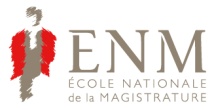 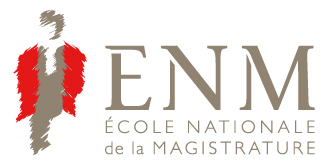 Projet financé par l’Union européenne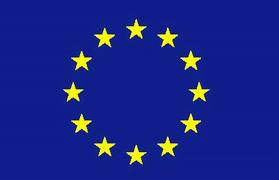 Jeudi 21 mars Jeudi 21 mars Jeudi 21 mars HEURETHEMATIQUE & LIEUINTERVENANTS09.00-09.30Enregistrement  – ENM ParisEnregistrement  – ENM Paris09.30-09.40Ouverture – ENM Paris, Grand amphithéâtre Samuel VUELTA SIMON, directeur adjoint de l’ENM à confirmer 09.40-10.30Présentation du projetEtat des lieux, approche historique et socio-économique du problème du divorce des couples bi nationauxNicole COMBOT, magistrat, coordonnateur de formation continue à  l’ENM,Stéphane DAVID, maître de conférences à l’Université Paris-Est, expert judiciaire près la cour d’appel de Paris,Brigitte MUNOZ PEREZ, expert démographe, chef du pôle d’évaluation de la justice civile au ministère de la justice  jusqu’en 2011, et actuellement au centre de recherches critiques sur le droit, Université Jean Monnet à Saint Etienne à confirmer10.30-10.45Pause-café, ENM ParisPause-café, ENM Paris10.45-11.30 Approche de droit comparé et inventaire des problèmes juridiques les plus fréquemment rencontrésRichard CRONE, notaire honoraire, directeur adjoint de l’école du notariat de Paris11.30-12.30Règles applicables aux divorces internationaux : règlement Bruxelles II bis : les conflits de juridictionMarie-Caroline CELEYRON, magistrat chargé de mission pour le réseau judiciaire européen en matière civile et commerciale, Direction des affaires civiles et du Sceau, ministère de la justice  12.30-14.00DejeunerDejeuner14.00-15.30La compétence juridictionnelle : état des lieux Alain DEVERS, maître de conférences à l’Université Lyon III, avocat au barreau de Lyon et membre du comité français de droit international privé,Anca GHIDEAN, juge à la cour d’appel de Lasi (Roumanie)15.30-16.00Pause-café, ENM ParisPause-café, ENM Paris16.00-17.30La compétence juridictionnelle :  perspectivesSylwia JASTRZEMSKA, Vice-présidente de la Cour du district d’Olawa (Pologne)Vendredi 22 mars Vendredi 22 mars Vendredi 22 mars Heure THEMATIQUE & LIEUINTERVENANTS09.00-11.00La loi applicable au divorce et à ses conséquences patrimonialesAlexandre BOICHE, avocat au barreau de Paris, docteur en droit,Stéphane DAVID, maître de conférences à l’Université Paris-Est, expert judiciaire près la cour d’appel de Paris11.00-11.15 Pause-café, ENM ParisPause-café, ENM Paris11.15-12.30La loi applicable aux conséquences financières du divorce : obligations alimentaires et régimes matrimoniauxAlexandre BOICHE, avocat au barreau de Paris, docteur en droit,Stéphane DAVID, maître de conférences à l’Université Paris-Est, expert judiciaire près la cour d’appel de Paris,Sofia HENRIQUES, notaire, Lisbonne, Portugal12.30-14.00 DéjeunerDéjeuner14.00-14.45Reconnaissance et exécution des décisions patrimoniales notamment en matière de recouvrement des alimentsPhilippe LORTIE, premier secrétaire de la conférence de la Haye en droit international privé   14.45-15.30Reconnaissance et exécution intra-européenne des décisions en matière d’obligations alimentaires (règlement CE 4/2009)Mélanie BRIARD, chef du bureau du recouvrement des créances alimentaires, sous-direction de la protection des droits des personnes, Ministère des affaires étrangères 15.30-16.00Bilan, restitution et clôtureNicole COMBOT, magistrat, coordonnateur de formation continue à  l’ENM,Stéphane DAVID, maître de conférences à l’Université Paris-Est, expert judiciaire près la cour d’appel de Paris